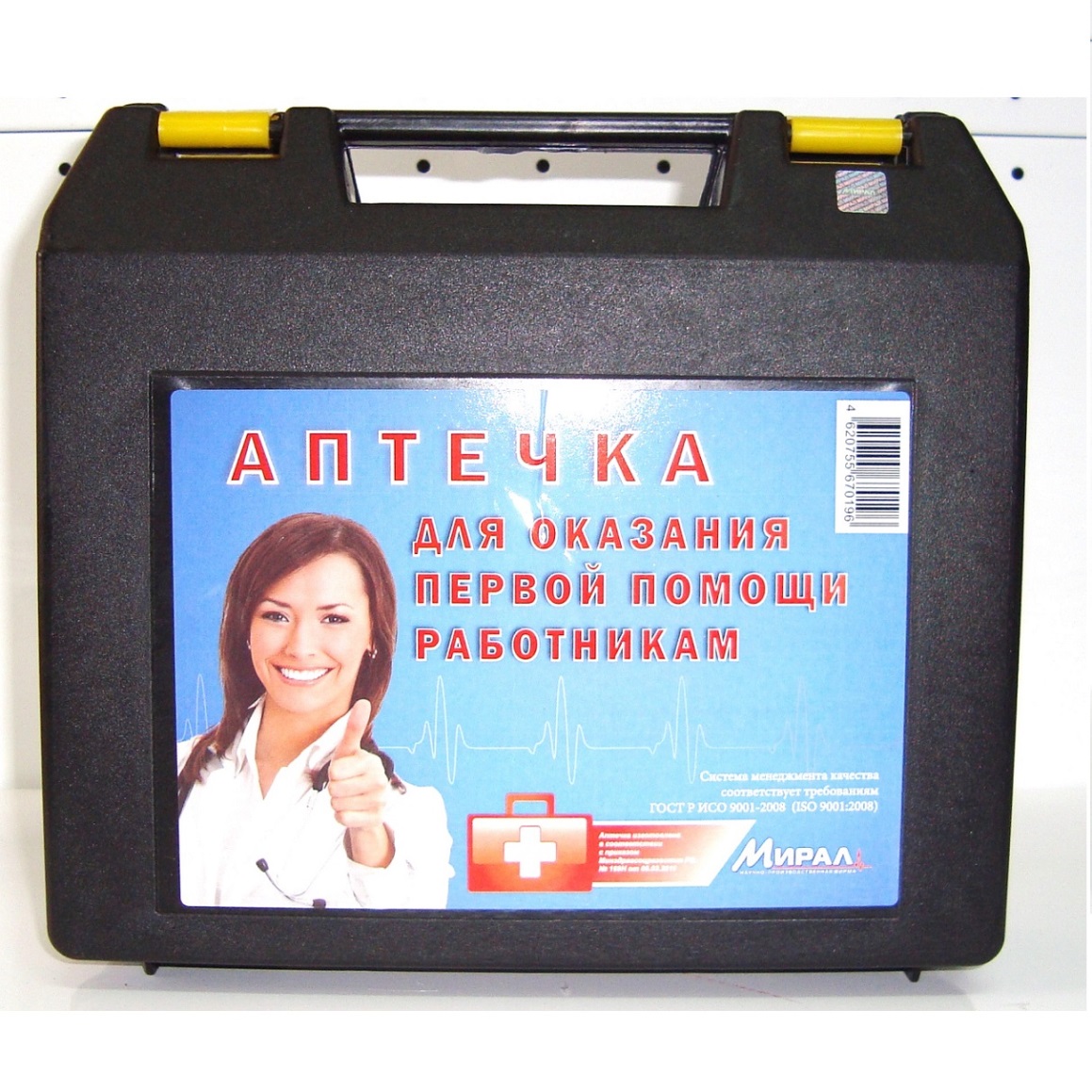 Требования к комплектации медицинскими изделиями аптечки для оказания первой помощи работникам1. Аптечка для оказания первой помощи работникам (далее - аптечка) комплектуется следующими медицинскими изделиями:2. В состав аптечки также включаются следующие прочие средства:3. При комплектации аптечки медицинскими изделиями допускается комплектация:
одного медицинского изделия из числа включенных соответственно в подпункты 4, 8 и 12 пункта 1 настоящих требований;
комбинации медицинских изделий с учетом требуемого минимального количества из числа включенных соответственно в подпункты 1, 2, 5, и 6 пункта 1 настоящих требований;
одного прочего средства из числа включенных соответственно в подпункт 2 пункта 2 настоящих требований.
4. Аптечка подлежит комплектации медицинскими изделиями, зарегистрированными в установленном порядке.________________ Решение Совета Евразийской экономической комиссии от 12 февраля 2016 г. N 46 "О Правилах регистрации и экспертизы безопасности, качества и эффективности медицинских изделий" (Официальный сайт Евразийского экономического союза http://www.eaeunion.org/, 12 июля 2016 г.), постановление Правительства Российской Федерации от 27 декабря 2012 г. N 1416 "Об утверждении Правил государственной регистрации медицинских изделий" (Собрание законодательства Российской Федерации, 2013, N 1, ст.14; 2020, N 49, ст.7897).
5. По истечении сроков годности медицинские изделия и прочие средства, которыми укомплектована аптечка, подлежат списанию и уничтожению (утилизации) в соответствии с законодательством Российской Федерации.
6. В случае использования или списания и уничтожения (утилизации) медицинских изделий и прочих средств, предусмотренных настоящими требованиями, аптечку необходимо пополнить.
7. Не допускается использование медицинских изделий, которыми укомплектована аптечка, в случае нарушения их стерильности.
8. Не допускается использование, в том числе повторное, медицинских изделий, которыми укомплектована аптечка, загрязненных кровью и (или) другими биологическими жидкостями.
9. Футляр или сумка аптечки может быть носимым и (или) фиксирующимся на стену.N п/пКод вида номенклатурной классификации медицинских изделийНаименование вида медицинского изделия в соответствии с номенклатурной классификацией медицинских изделийНаименование медицинского изделияТребуемое количество, (не менее)________________
      Приказ Министерства здравоохранения Российской Федерации от 6 июня 2012 г. N 4н "Об утверждении номенклатурной классификации медицинских изделий" (зарегистрирован Министерством юстиции Российской Федерации 9 июля 2012 г., регистрационный N 24852) с изменениями, внесенными приказами Министерства здравоохранения Российской Федерации от 25 сентября 2014 г. N 557н (зарегистрирован Министерством юстиции Российской Федерации 17 декабря 2014 г., регистрационный N 35201), от 7 июля 2020 г. N 686н (зарегистрирован Министерством юстиции Российской Федерации 10 августа 2020 г., регистрационный N 59225).
________________
      Приказ Министерства здравоохранения Российской Федерации от 6 июня 2012 г. N 4н "Об утверждении номенклатурной классификации медицинских изделий" (зарегистрирован Министерством юстиции Российской Федерации 9 июля 2012 г., регистрационный N 24852) с изменениями, внесенными приказами Министерства здравоохранения Российской Федерации от 25 сентября 2014 г. N 557н (зарегистрирован Министерством юстиции Российской Федерации 17 декабря 2014 г., регистрационный N 35201), от 7 июля 2020 г. N 686н (зарегистрирован Министерством юстиции Российской Федерации 10 августа 2020 г., регистрационный N 59225).
________________
      Приказ Министерства здравоохранения Российской Федерации от 6 июня 2012 г. N 4н "Об утверждении номенклатурной классификации медицинских изделий" (зарегистрирован Министерством юстиции Российской Федерации 9 июля 2012 г., регистрационный N 24852) с изменениями, внесенными приказами Министерства здравоохранения Российской Федерации от 25 сентября 2014 г. N 557н (зарегистрирован Министерством юстиции Российской Федерации 17 декабря 2014 г., регистрационный N 35201), от 7 июля 2020 г. N 686н (зарегистрирован Министерством юстиции Российской Федерации 10 августа 2020 г., регистрационный N 59225).
________________
      Приказ Министерства здравоохранения Российской Федерации от 6 июня 2012 г. N 4н "Об утверждении номенклатурной классификации медицинских изделий" (зарегистрирован Министерством юстиции Российской Федерации 9 июля 2012 г., регистрационный N 24852) с изменениями, внесенными приказами Министерства здравоохранения Российской Федерации от 25 сентября 2014 г. N 557н (зарегистрирован Министерством юстиции Российской Федерации 17 декабря 2014 г., регистрационный N 35201), от 7 июля 2020 г. N 686н (зарегистрирован Министерством юстиции Российской Федерации 10 августа 2020 г., регистрационный N 59225).
________________
      Приказ Министерства здравоохранения Российской Федерации от 6 июня 2012 г. N 4н "Об утверждении номенклатурной классификации медицинских изделий" (зарегистрирован Министерством юстиции Российской Федерации 9 июля 2012 г., регистрационный N 24852) с изменениями, внесенными приказами Министерства здравоохранения Российской Федерации от 25 сентября 2014 г. N 557н (зарегистрирован Министерством юстиции Российской Федерации 17 декабря 2014 г., регистрационный N 35201), от 7 июля 2020 г. N 686н (зарегистрирован Министерством юстиции Российской Федерации 10 августа 2020 г., регистрационный N 59225).
1.182450Маска хирургическая, одноразового использованияМаска медицинская нестерильная одноразовая10 шт.367580Маска лицевая для защиты дыхательных путей, одноразового использования2.122540Перчатки смотровые/процедурные из латекса гевеи, неопудренные, нестерильныеПерчатки медицинские нестерильные, размером не менее М2 пары122560Перчатки смотровые/процедурные из латекса гевеи, опудренные139350Перчатки смотровые/процедурные из полихлоропрена, неопудренные139360Перчатки смотровые/процедурные из полихлоропрена, опудренные185830Перчатки смотровые/процедурные нитриловые, неопудренные, нестерильные185850Перчатки смотровые/процедурные нитриловые, опудренные205280Перчатки смотровые/процедурные виниловые, неопудренные205290Перчатки смотровые/процедурные виниловые, опудренные298450Перчатки смотровые/процедурные из гваюлового латекса, неопудренные320790Перчатки смотровые/процедурные нитриловые, неопудренные, антибактериальные321530Перчатки смотровые/процедурные полиизопреновые, неопудренные3.327410Маска для сердечно-легочной реанимации, одноразового использованияУстройство для проведения искусственного дыхания "Рот-Устройство-Рот"1 шт.4.210370Жгут на верхнюю/нижнюю конечность, многоразового использованияЖгут кровоостанавливающий для остановки артериального кровотечения1 шт.210380Жгут на верхнюю/нижнюю конечность, одноразового использования5.150130Рулон марлевый тканый, нестерильныйБинт марлевый медицинский размером не4 шт.150140Бинт марлевый тканый, стерильныйменее 5 м х 10 см6.150130Рулон марлевый тканый, нестерильныйБинт марлевый медицинский размером не4 шт.150140Бинт марлевый тканый, стерильныйменее 7 м х 14 см7.223580Салфетка марлевая тканая, стерильнаяСалфетки марлевые медицинские стерильные размером не менее 16 х 14 см N 102 уп.8.136010Лейкопластырь кожный стандартныйЛейкопластырь фиксирующий рулонный1 шт.122900Лейкопластырь кожный гипоаллергенныйразмером не менее 2 х 500 см141730Лейкопластырь кожный силиконовый269230Лейкопластырь кожный водонепроницаемый9.142270Лейкопластырь для поверхностных ран антибактериальныйЛейкопластырь бактерицидный размером не менее 1,9 х 7,2 см10 шт.10.142270Лейкопластырь для поверхностных ран антибактериальныйЛейкопластырь бактерицидный размером не менее 4 х 10 см2 шт.11.293880Одеяло спасательноеПокрывало спасательное изотермическое размером не менее 160 х 210 см2 шт.12.260590Ножницы хирургические общего назначения, многоразового использованияНожницы для разрезания повязок1 шт.116910Ножницы для перевязочного материала, многоразового использования103290Ножницы для разрезания тонкой гипсовой повязки151740Ножницы диссекционныеN п/пНаименованиеТребуемое количество, (не менее)1.Инструкция по оказанию первой помощи с применением аптечки для оказания первой помощи работникам1 шт.2.Футляр1 шт.Сумка